REGULAMIN REGIONALNEGO KONKURSU PLASTYCZNEGO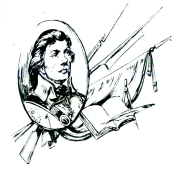 „Mój Kalendarz”organizowanego przezSzkołę Podstawową z Oddziałami Integracyjnymi                           w KatowicachUl. Nasypowa 16, 40-551 Katowice                                                                Tel. 32- 2571-585                                                                 Email: sekretariat@sp11katowice.plTemat konkursu "W wolnym czasie chętnie...." nawiązuje do projektu prozdrowotnego „W zdrowym ciele, zdrowy duch"  realizowanego w naszej szkole. Cele konkursu:umożliwienie dzieciom i młodzieży zaprezentowanie swojego talentu oraz stworzenie kalendarza na rok 2019 organizacja wystawy pokonkursowej, na której zostaną zaprezentowane wyróżnione prace (w Miejskiej Bibliotece Publicznej Filia nr 32 w Katowicach)publikacja wyróżnionych prac na stronie internetowej Naszej Szkoły oraz w powstałym kalendarzuRegulamin konkursu:Warunki uczestnictwaKonkurs przeznaczony jest dla uczniów o specjalnych potrzebach edukacyjnych  szkół podstawowych  z oddziałami integracyjnymi z regionu śląskiego. Uczestnicy konkursu wykonują jedną pracę w formacie A4 (ustawioną poziomo),  wybranymi przez siebie płaskimi technikami plastycznymi (rysowanie, malowanie, wyklejanie, wydzieranie, grafika, kolaż itp.)Poszczególne klasy przedstawiają plastycznie temat: "W wolnym czasie chętnie...."klasy 1 przedstawiają   grudzień lub styczeń klasy 2 przedstawiają  luty lub marzecklasy 3 przedstawiają kwiecień lub majklasy 4 przedstawiają czerwiec lub lipiecklasy 5 przedstawiają sierpieńklasy 6 przedstawiają wrzesieńklasy 7 przedstawiają październikklasy 8 przedstawiają listopad4.  Na pracy nie umieszczamy napisów typu: maj, styczeń, listopad itd. ani tabelek kalendarzowych (takie prace nie będą brały udziału w konkursie).  Konkurs nie obejmuje również prac przestrzennych. Praca powinna nawiązywać do tematu konkursu i odnosić się do czynności wykonywanych przez dziecko w czasie wolnym, np. słuchanie muzyki, malowanie, spacer z psem, spotkanie z przyjaciółmi itp.. Na odwrocie każdej pracy należy umieścić metryczkę (zał. 1) wypełnioną drukowanymi literami. Zgłoszenie prac do konkursu jest równoznaczne z przekazaniem praw autorskich do nich na rzecz Organizatora konkursu. Organizatorzy zastrzegają sobie prawo do nieodpłatnego reprodukowania prac konkursowych w celach reklamowych (w prasie, Internecie, telewizji, katalogach i plakatach wystaw oraz we wszelkich innych wydawnictwach). 1. Ustawa z dnia 10 maja 2018 r. o ochronie danych osobowych (Dz.U. z 2018 , poz.1000)2. Rozporządzenie Parlamentu Europejskiego i Rady (UE) 2016/679 z dnia 27 kwietnia 2016 r. w sprawie ochrony osób fizycznych w związku z przetwarzaniem danych osobowych i w sprawie swobodnego przepływu takich danych oraz uchylenia dyrektywy 95/46/WE (ogólne rozporządzenie o ochronie danych)3. Ustawa o prawie autorskim i prawach pokrewnych (tekst jedn.: Dz. U. z 2006 nr 90, poz. 631 ze zm.).6. Dane osobowe uczestników będą wykorzystane wyłącznie w celu wyłonienia zwycięzcy i przyznania nagrody. Poprzez podanie danych osobowych uczestnik i reprezentowana przez niego instytucja wyrażają zgodę na opublikowanie jego nazwiska w powstałym kalendarzu pod pracą autora. Termin i warunki dostarczenia pracPrace należy przesłać pocztą na adres siedziby Organizatora,  z dopiskiem “Mój Kalendarz” w terminie do 15.10.2018 r. na adres: Szkoła Podstawowa z Oddziałami Integracyjnymi w Katowicach, ul. Nasypowa 16, 40-551 Katowice. Prace przesłane po terminie nie będą oceniane. Decyduje data dostarczenia prac do Organizatora.Organizatorzy nie ponoszą odpowiedzialności za uszkodzenia powstałe podczas  przesyłki. Prace przechodzą na własność organizatora i nie będą odsyłane.Zasady przyznawania nagródO wyłonieniu zwycięzców konkursu decyduje powołana w tym celu Komisja Konkursowa, zwaną dalej Komisją. Komisję powołuje Organizator. Prace niespełniające warunków regulaminowych nie będą klasyfikowane przez Komisję. Spośród zgłoszonych do konkursu prac Komisja wybierze 12 najlepszych, przyznając nagrodę rzeczową i dyplom zwycięzcom oraz podziękowania opiekunom. Prace te zostaną włączone do kalendarza. Ponadto Komisja przyzna nagrodę specjalną dla autora pracy, która znajdzie się na okładce kalendarza.Ogłoszenie wyników odbędzie się (najpóźniej) 22.10.2018 r., na stronie Organizatora (www.sp11katowice.pl oraz szkolnym facebooku )Autorzy zwycięskich prac otrzymają indywidualne nagrody i dyplomy, które           w listopadzie br. zostaną przesłane pocztą lub dostarczone osobiście.Osoby odpowiedzialne za konkurs:Pedagog specjalny:  mgr Magdalena Dąbrowska, mgr Justyna KasperskaZałącznik 1 (metryczka)Zgoda na przetwarzanie danych osobowychWyrażam zgodę/ nie wyrażam zgody na przetwarzanie danych osobowych mojego dziecka( imię i nazwisko) ………………………………………………………………………………………………………………………………………………………………………. podczas zajęć, konkursów i uroczystości organizowanych przez Szkołę Podstawową nr 11 z Oddziałami Integracyjnymi w Katowicach oraz wykorzystanie tych danychna stronie internetowej szkoły, na profilu szkoły na Facebooku ( Fan Page)w kronice szkolnej oraz tablicach ściennych w folderach szkolnych na wernisażu w Miejskiej Bibliotece Publicznej Filia nr 32 w Katowicachw celu informacji i promocji Szkoły. Zgoda obejmuje czas edukacji dziecka w/w Szkole.Podstawa prawna:1. Ustawa z dnia 10 maja 2018 r. o ochronie danych osobowych (Dz.U. z 2018 , poz.1000)2. Rozporządzenie Parlamentu Europejskiego i Rady (UE) 2016/679 z dnia 27 kwietnia 2016 r. w sprawie ochrony osób fizycznych w związku z przetwarzaniem danych osobowych i w sprawie swobodnego przepływu takich danych oraz uchylenia dyrektywy 95/46/WE (ogólne rozporządzenie o ochronie danych)3. Ustawa o prawie autorskim i prawach pokrewnych (tekst jedn.: Dz. U. z 2006 nr 90, poz. 631 ze zm.).………………….………………………………………………….(czytelny podpis  rodzica lub prawnego opiekuna)1.Dane szkoły (nazwa, adres, nr telefon, email):2.Imię i nazwisko uczestnika:3.Klasa oraz wiek  uczestnika4.Imię i nazwisko opiekuna: